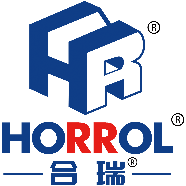 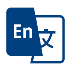 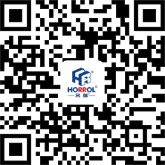 始于心，终于心                                                www.horrol.com高效缓存机High efficiency buffer machine此设备应用于SMT生产线电路板的缓冲操作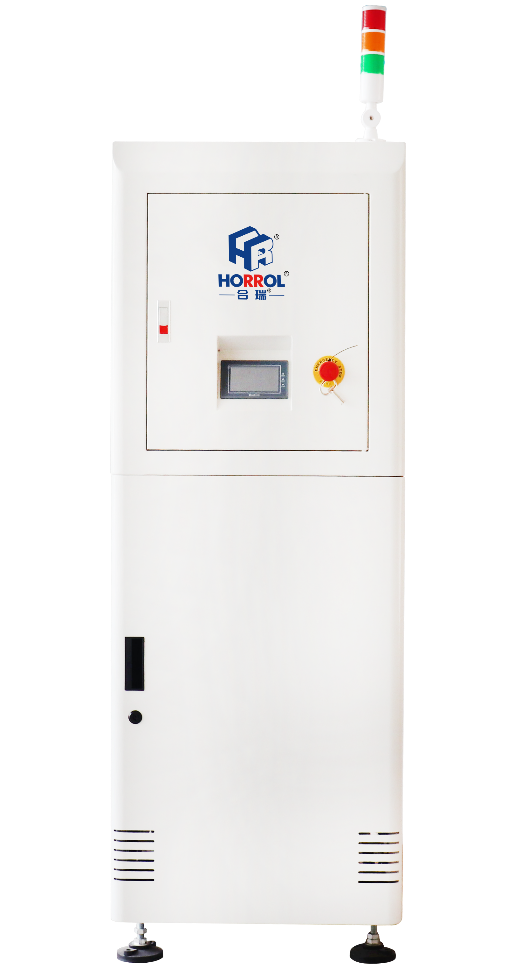 This equipment is applied to buffer operation of circuit board in SMT production line1、置于主设备后，当线体速度不协调时起缓冲作用2、置于炉子后面起缓冲和冷却作用，避免PCB板卡在炉子里3、20层铝制存板凹槽，3.5mm扁平皮带传送4、松下PLC 带各种选配功能5、先进先出，后进先出，NG/OK，直通四个功能可选6、可选择的步距：20、40、60mm7、全封闭结构安全性更高8、TFT 触摸屏，操作简单；兼容SMEMA。1. After the main equipment, when the line body speed is not coordinated, it plays a buffer role2. It is placed behind the furnace for buffering and cooling to avoid PCB stuck in the furnace3. 20 layer aluminum storage plate groove, 3.5mm flat belt transmission4. Panasonic PLC with various optional functions5. First in first out, last in first out, ng / OK and direct connection are optional6. Optional step length: 20、40、60mm7. The safety of fully enclosed structure is higher8. TFT touch screen, easy to operate；Compatible with SMEMA。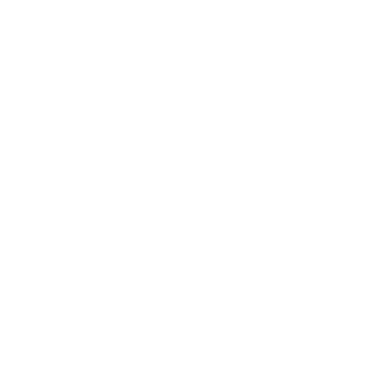 上述产品由广东海森堡科技有限公司及广东合瑞科技有限公司设计、生产设备型号Equipment modelHR-BM-460外形尺寸Overall Dimension600x1200x1700mm控制元件Control SystemPLC、触摸屏PCB板尺寸PCB SizeL（50x5）xW（500x460）PCB板传输方向PCB Conveyor Direction左⇌右left ⇌ right传输高度Conveyor Height920±30(mm)步踞选择Pitch Selection20、40、60mm循环时间Cycle time约15秒About 15 seconds电源PowerAC220V,50/60HZ功率Power Consumption0.7kw气压Air pressure0.4~0.6Mpa最大容量Maximum capacity20pcs重量Weight200kg